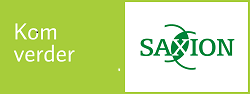 Studiehandleiding BacheloropleidingFase BeroepstakenbekwaamHLB2VHandvaardigheid2014-2015 Versiedatum: 09-2014Algemeen Vakgebied HandvaardigheidUitvoeringInhoud Kunstbox De student maakt, in een tweetal, een kunstbox rondom een kunstenaar of kunststroming die uit verschillende materialen bestaat die van betekenis zijn voor de lessen. De kunstbox moet functioneel zijn, makkelijk in gebruik (stage) en bevat minimaal de volgende onderdelen:Een uitgeprinte kijkwijzer en docentenhandleiding met (mogelijke) antwoorden.Drie ontwikkelde lessen (onderbouw, middenbouw, bovenbouw) met behulp van het ADI model.De visualisatie uit de inleiding.Minimaal 3 afbeeldingen in kleur (a4) behorende bij de uitlegfase met vragen.3 kleine voorwerpen ter inspiratie behorend bij het onderwerp van de kunstbox.De KerndoelenkarakteriseringDoor middel van een kunstzinnige oriëntatie maken kinderen kennis met kunstzinnige en culturele aspecten in hun leefwereld. Het gaat bij dit domein om kennismaking met dié aspecten van cultureel erfgoed waarmee mensen in de loop van de tijd vorm en betekenis hebben gegeven aan hun bestaan.

Het gaat bij kunstzinnige oriëntatie ook om het verwerven van enige kennis van de hedendaagse kunstzinnige en culturele diversiteit. Dit vindt zowel op school plaats, als via regelmatige interactie met de (buiten)wereld. Kinderen leren zich aan de hand van kunstzinnige oriëntatie open te stellen: ze kijken naar schilderijen en beelden, ze luisteren naar muziek, ze genieten van taal en beweging.

Kunstzinnige oriëntatie is er ook op gericht bij te dragen aan de waardering van leerlingen voor culturele en kunstzinnige uitingen in hun leefomgeving. Ze leren daarnaast zichzelf te uiten met aan het kunstzinnige domein ontleende middelen: ze leren de beeldende mogelijkheden van diverse materialen onderzoeken aan de hand van de aspecten kleur, vorm, ruimte, textuur en compositie; ze maken tekeningen en ruimtelijke werkstukken; ze leren liedjes en leren ritme-instrumenten te gebruiken als ondersteuning bij het zingen; ze spelen en bewegen. 
Waar mogelijk worden daarbij onderwerpen gebruikt die samenhangen met die uit andere leergebieden. Het onderwijs wordt daardoor meer samenhangend en mede daardoor betekenisvoller voor leerlingen. Maar voorop staat natuurlijk de authentieke bijdrage van kunstzinnige oriëntatie aan de ontwikkeling van kinderen.Kerndoel 54:De leerlingen Ieren beelden, taal, muziek, spel en beweging te gebruiken, om er gevoelens en ervaringen mee uit te drukken en om er mee te communiceren.Kerndoel 55:De leerlingen Ieren op eigen werk en dat van anderen te reflecteren.kerndoel 56De kinderen ontwikkelen enige kennis overen waardering voor aspecten van cultureel erfgoed A._ kennis van en waardering voor aspecten van cultureel erfgoed Bijv.: populaire beeldcultuur in de massamedia kijken naar en praten over meegebrachte voorwerpen uit hun eigen  beeldcultuur, bijvoorbeeld: kleding, schoenen, sieraden, knuffels, beelden bekijken in het park of associëren en bedenken van verhalen rondom kunstwerkenB. _ kennis van en waardering voor aspecten van erfgoed kijken en praten over foto's en voorwerpen uit hun baby tijd, zoals kleertjes en speelgoed.ADI en Fasering bij een les handvaardigheid.Doelstelling: Wat kunnen en kennen de kinderen aan het einde van de les over…..Het onderwerpDe eisen en beeldaspectenMateriaal en techniekBijlage: Michael J. Parsons, How We Understand Art (1987)Het is geen geheim dat de meningen over wat een goed kunstwerk is sterk verschillen. Maar hoe komt het dat het favoriete kunstwerk van de ene persoon door een ander als afschuwelijk kan worden bestempeld? Volgens veel mensen is dit een kwestie van smaak. In zijn boek How We Understand Art voegt Michael Parsons hier een andere factor aan toe. Hij brengt de manier waarop wij schilderkunst waarderen in verband met de manier waarop wij kunst begrijpen. In zijn theorie onderscheidt hij vijf verschillende stadia in de ontwikkeling van ons vermogen tot esthetische waardering. 1. associatie In dit stadium zijn vooral de kleur en het onderwerp belangrijk. Er wordt vaak een intuïtief plezier aan kunst beleefd en in principe is alles leuk en dus goed. Er is geen verschil tussen een esthetisch en een moreel oordeel. 2. voorstelling (schoonheid en realisme) Representatie wordt gezien als het belangrijkste doel van een schilderij. Een kunstwerk is vooral goed met een mooi onderwerp dat naturalistisch is weergegeven. Vaardigheid en geduld worden gezien als belangrijke eigenschappen van een kunstenaar. De eigen reactie wordt als de logische reactie gezien. 3. expressieHet weergeven van een gevoel of ervaring wordt als hoofdmotief van de kunstenaar gezien. De intentie van de kunstenaar en beleving van de beschouwer staan centraal. Ook het lelijke en verontrustende kunnen nu gewaardeerd worden. Er is een groot bewustzijn van de eigen beleving van kunst. Het nut van praten over kunst en de mogelijkheid van objectiviteit worden sterk in twijfel getrokken. 4. kunst, betekenis en maatschappij (stijl en vorm)Er wordt nadruk op de toepassing van het medium gelegd. Ook in de vorm wordt nu betekenis gezien. Door de aandacht op de stijl te vestigen wordt een kunstwerk gezien als een onderdeel van een traditie. Het kunstwerk krijgt een sociaalhistorische context. De visies van anderen kunnen bijdragen aan de eigen ervaring.  5. eigen mening (autonomie) Niet alleen het kunstwerk wordt ter discussie gesteld. Ook de ideeën en waarden die gehanteerd worden om tot de betekenis van een kunstwerk te komen worden kritisch behandeld. ‘Stijl’ wordt bijvoorbeeld niet meer als categorie gezien maar als een opzettelijk geformuleerde groepering. In andere woorden: de autoriteit van de traditie is niet langer leidend. Er wordt constant gezocht naar redenen voor interpretatie en oordeel die voor iedereen toegankelijk zijn. Het is belangrijk om op te merken dat Parsons niet veronderstelt dat mensen altijd vanuit hetzelfde stadium reageren. Een stadium mag opgevat worden als een set van aan elkaar verbonden overtuigingen dat het mogelijk maakt om een oordeel over een kunstwerk te vellen. Iemand die het vermogen heeft om vanuit stadium vier een oordeel te vellen, kan evengoed “gebruik maken” van de ideeën die in stadium twee leidend zijn. Het is echter niet zo dat iedereen de hoogste stadia bereikt. Volgens Parsons zijn het soort kunst waarmee mensen in aanraking komen en de mate waarin zij aangemoedigd worden na te denken over kunst bepalend voor hun ontwikkeling.DE  BRILLEN VAN PARSONS Als je een les of lesonderdeel kunstbeschouwing bij een handvaardigheidsles gebruikt, pak je dat bij jonge kinderen anders aan dan bij oudere kinderen. Je kiest altijd voor beeldmateriaal dat past bij de leeftijd, de belevingswereld van de betreffende doelgroep. Je kiest voor spannend, uitdagend materiaal, dat vragen en reacties oproept. Je begint natuurlijk altijd met het goed kijken naar beeldmateriaal en stelt (open)vragen hierover. Laat kinderen vooral veel zelf vertellen en toelichten. Hier volgt een overzicht van voorbeeldvragen die passen bij de verschillende stadia van Parsons.1. AssociatieDe kijker moet het beeld in verband kunnen brengen met iets uit dagelijkse leven of eenherinnering aan een gebeurtenis. Elk beeld (figuratief of non-figuratief) wordt positief gewaardeerd indien het herkenning mogelijk maakt. De mening van anderen speelt nog geen rol.Vragen:Wat zie je hier? (laat alles opnoemen tot in detail)Heb je dit wel eens eerder gezien, waar? (vraag door: hoe, wat, waar?)Waar moet je aan denken als je dit ziet? (bv aan een vakantie, iets wat bij je oma in huis staat)Heb je wel eens zoiets gedroomd?Wat vind je hiervan? Leuk, grappig, vreemd, mooi, lelijk? Kun je zeggen waarom?2.  Voorstelling (schoonheid en realisme) Het kan belangrijk zijn dat het beeld iets voorstelt2a Schematisch realismeHet beeld moet alle kenmerkende onderdelen van het onderwerp tonen.(voorbeeld: oren, neus, ogen in een kubistisch portret)2b Fotografisch realismeEen beeld wordt vooral gewaardeerd als het fotorealistisch is. De beschouwer vindt het mooier naarmate de voorstelling aangenaam is en lelijker als de inhoud wrevel opwekt. Schoonheid en lelijkheid horen nog bij de dingen zelf, er is geen verschil tussen een esthetisch en een moraal oordeel. De mening van anderen speelt wel een rol. Dat iemand een andere mening kan hebben, wordt over het algemeen niet begrepen.Vragen:Wat stelt dit voor, wat zie je hier?Noem alle onderdelen op die je herkent en kunt benoemen.Is het net echt of toch meer fantasie?Hoe zie je dat?Vind je het mooi of lelijk? Waarom?Denk je dat iedereen hetzelfde mooi vindt?3 ExpressieDe betekenis van het beeld, de bedoeling van de maker, speelt de hoofdrol. De mate waarin de kunstenaar gevoelens en ideeën kan overbrengen en opwekken is bepalend voor de positieve waardering van het beeld. Originaliteit wordt zeer gewaardeerd. Fotografisch realisme kan worden gezien als een minpunt omdat dit niet getuigt van oorspronkelijke vormgeving.De afwijkende mening van de ander wordt geaccepteerd en gerespecteerd.Vragen:Wat zou dit beeld betekenen, waarom?Waarom zou de kunstenaar dit gemaakt hebben? Vind je dit bijzonder of origineel? Waarom?Vind je dit mooi of lelijk? Waarom?Vindt iedereen in jouw groep dit mooi of bijzonder?Wat vind je ervan als iemand anders een heel andere mening heeft? Waarom?4. Kunst, betekenis en maatschappij (stijl en vorm) Je kunt met andere beschouwers informatie en meningen uitwisselen. Kunstkritiek kan zinvol blijken als het leidt naar beter zien en vollediger begrijpen van het beeld. Dit is het eerste stadium waarin duidelijk wordt dat er wat te leren valt.Vragen:Wat zou de kunstenaar willen vertellen met dit beeld?Zit er een speciaal idee achter, een boodschap?Zie je zoiets ook wel eens uitgebeeld in de krant of op TV of op reclameborden?Heeft het iets met de actualiteit of politiek te maken?Zit hier een heel eigen mening achter ? Ben je het hiermee eens of juist niet?5 Eigen mening De beschouwer beseft dat zij als individu een waardeoordeel kan vellen dat gebaseerd is op eigen inzicht en smaak. Ze weet dat gangbare meningen over kunst betrekkelijk zijn omdat ze gebonden zijn aan een groep, cultuur of tijd. Om de eigen, individuele opvatting te kunnen rechtvaardigen en ter discussie te kunnen stellen moet die voortdurend worden getoetst.Vragen:Kun je je voorstellen dat je nu iets mooi vindt dat je een paar jaar geleden nog niet mooi vond? Leg uit hoe dat komt.Hoe spelen mode, trends, populaire opvattingen of politieke idealen of culturele achtergronden een rol?Kunnen deze ideeën ook weer veranderen? Hoe komt dat?Kun je hierover discussiëren met anderen? Kan jouw mening hierdoor veranderen?Literatuur gebruikt voor bijlage-Ben Schasfoort, Beeldonderwijs en didactiek, 2012, p. 52-56-Michael J. Parsons en H. Gene Blocker, Aesthetics and education, 1993-Michael J. Parsons, How we understand art; A cognitive developmental account of aesthetic   experience, 1987Globale inhoud / ThemaIn deze vakkenlijn leert de student een kunstbox te ontwerpen rondom een kunstenaar/kunststroming en hier drie lessen bij te ontwikkelen (OB/MB/BB). Een enkele les wordt uitgevoerd en hier wordt kritisch op gereflecteerd. Uitgangspunt voor de bijeenkomsten is het maken van de kunstbox en de uitvoering daarvan. Binnen het vakgebied handvaardigheid staan in de fase ‘Beroepstakenbekwaam’  de volgende elementen centraal:Inhoud: Kunststromingenkunstbox ontwerpenBeeldende ontwikkeling (creativiteitsontwikkeling)Moet je Doen (methode)Laat maar ZienKunstbeschouwingDe brillen van Parsons Kerndoelen LeerlijnenEvaluatievormenBijeenkomsten:Hlb2voa en hlb2vob: in totaal 7 uur, waarschijnlijk over 4 bijeenkomsten verdeeldHlb2vka en hlb2vkb: in totaal 9 uur, waarschijnlijk over 5 bijeenkomsten verdeeld Toetsing: werkstukKennisbasis, competenties en kernenBinnen deze vakkenlijn wordt bij het vak handvaardigheid aan de volgende onderdelen uit de kennisbasis, competenties en kernen gewerkt:2. Competenties en kernen (leerdoelen)Competentie 3: (vak)didactisch competentDe leraar ontwerpt een krachtige leeromgeving in zijn groep en zijn lessen en kan dit beargumenterenKern 1: (adaptief werken met leerlijnen, al dan niet m.b.v. methodisch materiaal)Kern 2: (creëren van een leeromgeving die tot leren uitlokt)Kern 3: (leerlingen leren leren)Competentie 4: organisatorisch competentDe leraar zorgt voor een overzichtelijke, ordelijke, taakgerichte sfeer in zijn klas en zijn lessen en kan dit beargumenteren.Kern 1: (zorg dragen voor alle aspecten van klassenmanagement in de eigen groep) Relatie & verantwoording van competenties en kernenOmdat in het basisonderwijs een methode voor handvaardigheid veelal ontbreekt, is het belangrijk dat de student lesmateriaal voor handvaardigheid kan ontwikkelen rondom de beeldende kunst en de desbetreffende lessen kan geven. Hierbij maakt de student gebruik van een passend didactisch repertoire. Bij een handvaardigheidsles komen veel organisatorische aspecten naar voren die nodig zijn om goede en effectieve lessen te kunnen geven. De student leert de lesinhouden in een overzicht te plaatsen (leerlijn) waarin de doelen zijn te herkennen. Daarnaast moet de student zelf ervaren hoe een beeldend proces kan worden doorlopen om vervolgens leerlingen van het primair onderwijs hierin te kunnen begeleiden.LeerdoelenDe student… Kan de inhoud van de kunstbox plaatsen binnen de doorgaande lijn ob/mb/bb.Voert handvaardigheidslessen (3d!) uit die aansluiten op het beginniveau van de leerlingenHoudt bij het uitvoeren van de handvaardigheidslessen (3d!) rekening met de beeldende ontwikkeling van leerlingen (creativiteitsontwikkeling).Ontwikkelt en maakt een kunstbox n.a.v. een kunstenaar binnen een kunststroming (ruimtelijk werk van kunstenaar)Is in staat zelf aanvullende materialen en lessen te ontwikkelen, waarin de lesfasen (ADI lesvoorbereidingsformulier) op een juiste manier verwerkt zijn.Kan de leeromgeving (kunstbox) dusdanig inrichten dat leerlingen zich uitgedaagd voelen.Kan leerlingen inspireren met werk van de gekozen kunstenaar als hulpmiddel om het lesdoel te bereiken.Geeft de instructie zodanig vorm dat leerlingen de leerstof zelfstandig kunnen verwerken.Stelt tijdens de uitlegfase gerichte vragen (Parsons) bij het beeldmateriaal (ruimtelijk werk).Geeft tijdens de les leerlingen de ruimte tot het uitvoeren en verwoorden van eigen oplossingsmethoden (probleemoplossend handelen).Kan ondersteuning bieden aan enkele leerlingen met een zelfgekozen oplossingsmethode.Kiest voor een juiste evaluatievorm waarin product- en procesvragen worden gesteld.Hanteert duidelijke regels en afspraken over het gebruik van leermiddelen en leermaterialen.Gaat zorgvuldig om met materialen en gereedschap.            Zet voor de lessen het benodigde leermateriaal zodanig in dat leerlingen de opdrachten                                                                   zelfstandig kunnen verwerken.      Produceren:De student kan het deksel van de kunstbox in de stijl van de gekozen kunstenaar vormgeven.      Reflecteren:De student reflecteert op de inhoud van de kunstbox, waarin kerndoelen en vakconcepten verwerkt zijn. BijeenkomstenBijeenkomstenBijeenkomstenBijeenkomstenEventuele wijzigingen/aanvullingen worden tijdens de bijeenkomsten en per e-mail bekend gemaakt.Eventuele wijzigingen/aanvullingen worden tijdens de bijeenkomsten en per e-mail bekend gemaakt.Eventuele wijzigingen/aanvullingen worden tijdens de bijeenkomsten en per e-mail bekend gemaakt.Eventuele wijzigingen/aanvullingen worden tijdens de bijeenkomsten en per e-mail bekend gemaakt.BijeenkomstVoorbereiding door studentInhoudInhoud1(enkel uur)-Uitleg opdracht Kunstbox-Kunststromingen en opvallende kunstenaars-Uitleg opdracht Kunstbox-Kunststromingen en opvallende kunstenaars2(blokuur)H 4 Laat maar zien* Welke kunstenaar of kunststroming wil je behandelen en waar haal je inspiratie vandaan?-Kunstbeschouwen en Parsons-Kerndoelen -Werken aan Kunstbox -Kunstbeschouwen en Parsons-Kerndoelen -Werken aan Kunstbox 3(blokuur)H 9 Laat maar zienH 10 Laat maar zien-Beeldende ontwikkeling-Werken aan Kunstbox-Beeldende ontwikkeling-Werken aan Kunstbox4(blokuur)Presentaties voorbereiden -Kunstboxen worden in de presentatiemarkt toegelicht Let op: het gaat hier om de laatste bijeenkomst, indien een klas vijf bijeenkomsten heeft, vinden deze presentaties dus plaats in bijeenkomst 5. -Kunstboxen worden in de presentatiemarkt toegelicht Let op: het gaat hier om de laatste bijeenkomst, indien een klas vijf bijeenkomsten heeft, vinden deze presentaties dus plaats in bijeenkomst 5. *Hoofdstukken uit Laat maar zien zijn op basis van de druk uit 2008. In de druk van 2013 zijn dit andere hoofdstukken. Deze zullen tijdens de bijeenkomsten bekend worden gemaakt. *Hoofdstukken uit Laat maar zien zijn op basis van de druk uit 2008. In de druk van 2013 zijn dit andere hoofdstukken. Deze zullen tijdens de bijeenkomsten bekend worden gemaakt. *Hoofdstukken uit Laat maar zien zijn op basis van de druk uit 2008. In de druk van 2013 zijn dit andere hoofdstukken. Deze zullen tijdens de bijeenkomsten bekend worden gemaakt. *Hoofdstukken uit Laat maar zien zijn op basis van de druk uit 2008. In de druk van 2013 zijn dit andere hoofdstukken. Deze zullen tijdens de bijeenkomsten bekend worden gemaakt. ToetsingToetsingToetsingOpdracht handvaardigheid in digitaal portfolio:  In een tweetal studenten wordt er een Kunstbox ontworpen waar o.a. een kijkwijzer en drie lessen (OB/MB/BB) bij horen. Elke student voert minimaal één les uit. Alle onderdelen die in het beoordelingsformulier worden vermeld, zijn opgenomen in het portfolio. Hierin zijn dus o.a. documentatie rondom de Kunstbox,  ingevulde ADI-formulieren en een individuele reflectie terug te vinden. Opdracht handvaardigheid in digitaal portfolio:  In een tweetal studenten wordt er een Kunstbox ontworpen waar o.a. een kijkwijzer en drie lessen (OB/MB/BB) bij horen. Elke student voert minimaal één les uit. Alle onderdelen die in het beoordelingsformulier worden vermeld, zijn opgenomen in het portfolio. Hierin zijn dus o.a. documentatie rondom de Kunstbox,  ingevulde ADI-formulieren en een individuele reflectie terug te vinden. Opdracht handvaardigheid in digitaal portfolio:  In een tweetal studenten wordt er een Kunstbox ontworpen waar o.a. een kijkwijzer en drie lessen (OB/MB/BB) bij horen. Elke student voert minimaal één les uit. Alle onderdelen die in het beoordelingsformulier worden vermeld, zijn opgenomen in het portfolio. Hierin zijn dus o.a. documentatie rondom de Kunstbox,  ingevulde ADI-formulieren en een individuele reflectie terug te vinden. Literatuur / bronnen Boeken Onna, van Jos, (2008). Laat Maar zien: Enschede: SLO.Groot, de Ino, Moet Je Doen: Utrecht/Zutphen: ThiemeMeulenhoff.Digitaalwww.laatmaarzien.com tule.slo.nl Collegestof (Blackboard)   Faseinhoud van de les.didactische werkvormen.1.Inleiding        verrassende inleiding    korte introductie       onderwerpMotiveren voor het onderwerp.In welke opstelling Zitten de ll?activiteit; luisteren, kijken , vertellen… beeldmateriaal, video, 2.Uitleg    onderwerp.    beeldaspect.    werkwijze/ techniek.    beeldmateriaal    leerinhoud in kleine         stappenInstructie t.a.v.onderwerp:In kleine stappen aangeven welke begrippen In het beeldmateriaal te zien zijn. Welke vragen ga je stellen?beeldaspecten.Vormherkenning (geometrisch, organisch)Grondvorm, samengestelde grondvormen; constructie; kleurtoepassing, textuur e.d  Welke vragen ga je stellen?techniek/ materiaal(er moet een zorgvuldige afweging worden gemaakt tussen het onderwerp, het beeldaspect en de toepassen technieken en materialen, wat vooral duidelijk zal worden in de keuze van het materiaal en de technieken).beeldmateriaal.Plaatmateriaal, dat in de goede volgorde wordt gepresenteerd, zodat de beeldaspecten duidelijk voor de ll. herkenbaar zijn.beeldaspecten.Door gericht vragen stellen over het onderwerp en het beeldaspect de ll. inzicht geven in de aspecten van het onderwerp. Vragen in het lesformulier schrijven. Eventueel speciale oefening door het invullen van een vragenlijst.techniek/ materiaal materiaalbehandeling.Nooit een geheel voorbeeld laten zien.Demonstreren van de techniek en materiaalgebruik geeft zicht op de keuze mogelijkheden die de ll. mogen toepassen. Volgorde van werken uitleggen d.m.v. een bordschema; met daarin opgenomen, wat eerst moet, wat dan en waar het materiaal en de gereedschappen liggen.3. Begeleide inoefening.Korte instructie-opdracht voor het toepassen van het beeldaspect en het inoefenen van een bep. techniek, zodat alle ll. de techniek kunnen toepassen.Experimenteren met het materiaal.Beeldaspect in oefenen op een apartstukje materiaal.Maken van een ontwerpschets.Kort aangeven hoe lang de oefening mag duren en hoe je controleert of alle ll. de oefening goed hebben gedaan4. Verwerking    eigen ideeEvaluatie    Terugkoppelen naar       doelstellingBegeleiding van de ll.Duidelijk vermelden, waarop de begeleiding is gericht. Vragen stellen!De opdracht moet duidelijk (eisen) en uitdagend (probleemoplossend)zijnDe lln moeten een eigen idee verwerken in de opdrachtEvaluatie:Reflectie op eigen werk.Welke vragen ga je stellen t.a.v.Zet de werkstukken bij elkaar en stel vragen over proces en product:Productvragen:Zijn de beeldaspecten herkenbaar? Vorm. Kleur, textuur, compositie e.d.Hoe zijn eisen/criteria terug te zien?Wat heb je willen vertellen met jouw beeld?Is het een boeiend geheel geworden?Is het materiaal goed verwerkt?Stevige constructie, afwerking?Zijn de gereedschappen en technieken goed gebruikt? Procesvragen:Ben je problemen tegengekomen?Hoe heb je die opgelost?Hoe ben je op het idee gekomen?Wat vind je van deze opdracht?Was het makkelijk of moeilijk?Heb je anderen nog geholpen of heeft iemand jou geholpen?Aangeven wat minimaal door alle ll. moet worden gehaald. Aanwijzingen of vragen om een product netjes en goed af te maken.Duidelijk aangeven:wat er met de werkstukken van de ll. gaat gebeuren.in welke volgorde moet worden opgeruimd en door wie:             1. de werkstukken             2. de gereedschappen en                  de materialen.             3. afval en andere materialen.Beoordelingsformulierwegingo/v/g/u Theoretisch kaderHet is inzichtelijk gemaakt hoe de voorwerpen en afbeeldingen opgenomen in de kunstbox aansluiten bij de inhoud van de ontwikkelde lessen.  1De kijkwijzer zorgt er voor dat de leerlingen meer inzicht krijgen in de gekozen kunststroming / het werk van de gekozen kunstenaar. 1Het is helder welke waarde de toegevoegde achtergrondinformatie over de kunststroming / kunstenaar heeft binnen de context van de ontwikkelde lessen. 1Het wordt helder in kaart gebracht hoe de verschillende lessen passen bij de verschillende ontwikkelingsfases van leerlingen. Dit wordt verantwoord vanuit de theorie van Parsons, de opgegeven theorie uit Laat maar zien, de leerlijnen op tule.slo.nl  en de praktijk van stage. (Indien ervaringen uit de stagepraktijk afwijken van de theorie wordt hier kritisch op gereflecteerd.) 2Lessen Voor elke les is duidelijk wat de doelstelling is met betrekking tot betekenis, beeldaspecten (“vorm” in Laat maar zien), en materiaal en techniek.  2Voor elke les is het lesvoorbereidingsformulier geheel ingevuld en is er dus aandacht besteed aan de volgende onderdelen: Beginsituatie (alleen voor de uitgevoerde les)InleidingUitlegBegeleide inoefeningIndividuele verwerkingEvaluatie3ReflectieEr wordt uitgebreid en kritisch gereflecteerd op zowel de gehele kunstbox als op de uitgevoerde les. Hierin wordt onder andere aandacht besteed aan:-De herkenbaarheid en bruikbaarheid van de opgegeven theorie binnen de praktijk van de stage-De werkstukken van de leerlingen (inclusief foto’s)-De feedback van de mentor -De eigen visie op het behandelen van kunst binnen de basisschool. -De feedback formulieren van de presentatie3Vormgeving KunstboxOnderwerp: De deksel is zichtbaar geïnspireerd door ideeën of werk van een kunstenaar (of kunststroming).Beeldaspect/Vorm: De deksel is ruimtelijk vormgegeven en de beeldaspecten refereren aan de inspiratiebron. De vorm van de doos/deksel past hierbij goed binnen het gehele werkstuk. Materiaal en techniek: Met behulp van verschillende materialen, waaronder papier-maché of gips, is er een stevige en ruimtelijke constructie gemaakt. 3 (onder voor-behoud)